11.klašu skolēnu ZPD izstrādes plāns      2016./2017.m.g.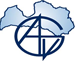    A.Vanaga  skolēnu zinātniski pētnieciskās darbības koordinatore ģimnāzijāLaiksVeicamais uzdevumsSeptembrisZinātniskās jomas, darba vadītāja  un temata izvēle27.sept.Ievadstunda 11.klasēm par ZPD izstrādes kārtību un saturu pēc īpaša saraksta   ( A.Vanaga)         4.okt.Pēc klases stundas atbilstošās 11.klases vecākais iesniedz skolēnu sarakstu ar norādīto tematu un ZPD vadītājuLīdz 14.XSkolēns kopā ar darba vadītāju sastāda ZPD izstrādes plānu; veido ievadu ( formulē mērķi, uzdevumus, hipotēzi vai pētniecisko jautājumu, izrunā pētījuma bāzes apjomu utt.)24.,25.nov.( nav mācību stundu)Jāiesniedz ZPD vadītājam ievads un teorētiskās literatūras apskats, jākoriģē šīs daļas atbilstoši ZPD vadītāja norādījumiem. Darbs bibliotēkā, laboratorijās, anketēšana, intervēšana u.c. ar darba izstrādi saistīti teorētiski un praktiski jautājumiDec.,janv.,febr.Pētnieciskās daļas izstrāde9.,10.,13.febr.( nav mācību stundu)Melnraksta pēdējā koriģēšana, ZPD darba pārrakstīšana ar datoru un iesniegšana darba vadītājam14.febr.Ģimnāzijas ZPD konference un augstvērtīgāko darbu izvirzīšana Rīgas pilsētas konkursamLīdz 17.febr.ZPD iesniegšana Rīgas pilsētas konkursam22.-24. martsRīgas pilsētas  un Rīgas reģiona kopīga ZPD konference, ko organizē un vērtē Latvijas Universitātes vērtēšanas komisijasLīdz 24. martamRīgas un reģiona  ZPD konferences vērtēšanas komisiju izvirzīto labāko darbu iesniegšana valsts 41. ZPD konferences žūrijai21.,22.,23.aprīlis Valsts 41. ZPD konference  LU, RTU, Latvijas Kultūras akadēmijā, Latvijas Mākslas akadēmijā ( atbilstoši sekcijai)21.IV- fizikas , ķīmijas, bioloģijas, inženierzinātņu un veselības zinātnes stenda referāti22.IV- ZPD 41.konference- komisiju atlasīto labāko darbu mutvārdu prezentācija23.IV- plenārsēde